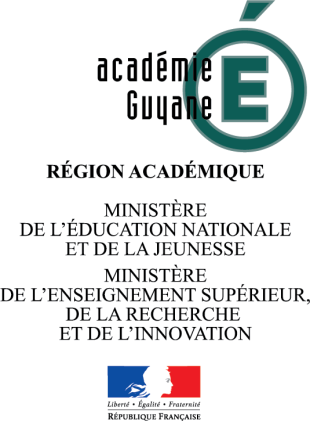 PROCÉDURE D’AFFECTATION EN 1èreTECHNOLOGIQUERentrée scolaire : septembre 2020Votre enfant scolarisé(e) :dans un établissement français à l’étrangerdans un établissement de l’Union EuropéenneAFFECTATION APRES LA SECONDE GÉNÉRALE ET TECHNOLOGIQUEl’affectation est une procédure informatisée :Le chef d’établissement dans lequel est scolarisé votre enfant, effectuera la saisie des vœux et des notes.Les résultats vous seront communiqués par téléphone et les notifications d’affectation seront transmises aux établissements, à partir du 30 juin 2020.   saio@-guyane.fr Rectorat de GuyaneService Académique d’Information et d’OrientationSAIOTel.: 0694 27 20 62Fax: 0694 27 20 02